AL DIRIGENTE SCOLASTICOOGGETTO: Richiesta congedo parentale_l_ sottoscritt 		nato a 	il 	in servizio presso codesta Scuola/Istituto in qualità di  				 essendo madre/padre del bambino 			nato il 		comunico che intendo assentarmi dal lavoro per congedo parentale, ai sensi dell’art. 32 del d. lgs 26/03/01 n° 151, per il periodo dal 	al	 (totale gg. 	)A tal fine dichiaro:che l’altro genitore 	nato a  	il 		non è lavoratore dipendente;	è lavoratore dipendente  presso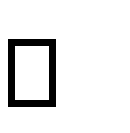 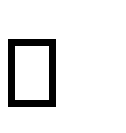  	che quindi il congedo parentale fino ad oggi fruito da entrambi noi genitori (o da me solo sottoscritt__, è relativo ai seguenti periodi:Data 		Firma 	*****************************************************************Visto si concede	□Eventuali annotazioni del Dirigente ScolasticoIL DIRIGENTE SCOLASTICOMatteo CroceTOT. MADRETOT. MADRETOT. PADRETOT. PADREGenitore(Padre o Madre)DALALMESIGG.MESIGG.TOT. GG FRUITI DALLA MADRETOT. GG FRUITI DALLA MADRETOT. GG FRUITI DALLA MADRETOT. GG. FRUITI DAL PADRETOT. GG. FRUITI DAL PADRETOT. GG. FRUITI DAL PADRE